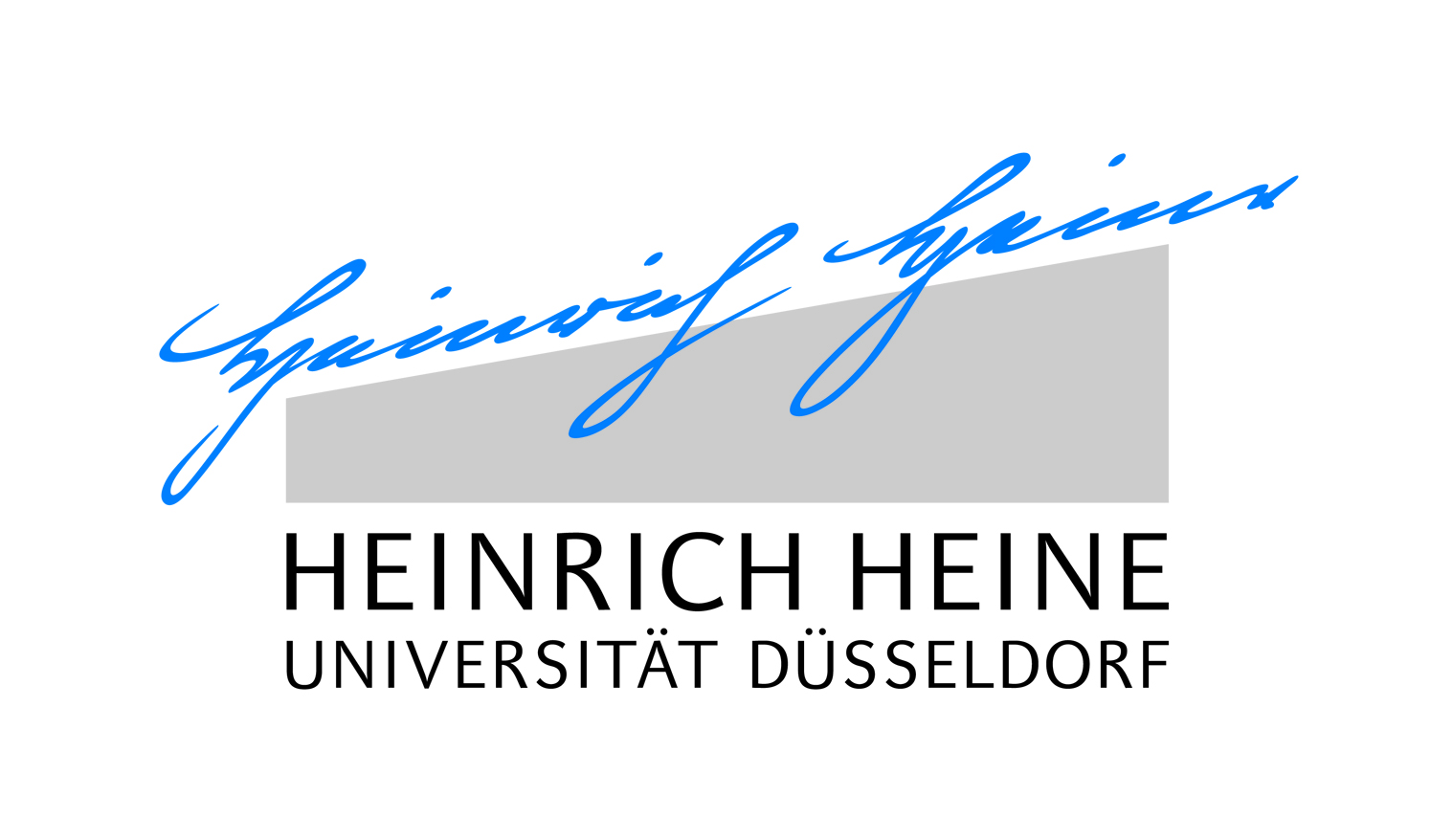 TRANSCRIPT OF RECORDSHeinrich-Heine-Universität DüsseldorfPhilosophische Fakultät…………………………………			……………………………………………….Ort, Datum						Prüfungsbeauftragte/r und StempelVorname, NachnameMatrikelnummerStudiengang(Fach, ggf. KF o. EF)AbschlussBATitel der Veranstaltung (dt./engl.)Dozent/inBN (CP)AP (CP)Basismodul A – Grundlagen der Wissenschaft vom Judentum (Fundamentals of Judaic Studies):Einführung in die Judaistik I (Introduction to Judaic Studies I)Einführung in die Judaistik II (Introduction to Judaic Studies II)Methodik I – nur im KernfachMethodik II – nur im Kernfach- Stefan Siebers MA- Stefan Siebers MA- - ---12 (KF) oder 
6 (EF)Basismodul B – 
Bibelhebräisch (Biblical Hebrew):Bibelhebräisch I (Biblical Hebrew I)Bibelhebräisch II (Biblical Hebrew II)- Stefan Siebers MA- Stefan Siebers MA---14Basismodul C – Modernhebräisch (Modern Hebrew):Modernhebräisch I (Modern Hebrew I)Modernhebräisch II (Modern Hebrew II)- Stefan Siebers MA- Stefan Siebers MA---10Aufbaumodul 0 –Mischnahebräisch, mittelalterliches Hebräisch (Mishnaic and medieval Hebrew):Sprachkurs: Mittelalterliche hebräische Literatur I (Language course: Medieval Hebrew literature I)Sprachkurs: Mittelalterliche hebräische Literatur II (Language course: Medieval Hebrew literature II)Rabbinische Literatur I/ Mischnahebräisch (Rabbinical Hebrew I/Mishnaic Hebrew)Rabbinische Literatur II/ Mischnahebräisch (Rabbinical Hebrew II/Mishnaic Hebrew)- Stefan Siebers MA- Stefan Siebers MA- Prof. Dr. Dagmar Börner-Klein- Prof. Dr. Dagmar Börner-Klein---12Aufbaumodul A –Hebräische Sprache und Literatur der Gegenwart (Contemporary Hebrew language and literature):Sprachkurs: Hebräische Literatur der Gegenwart I (Language course: Contemporary Hebrew literature I)Sprachkurs: Hebräische Literatur der Gegenwart II (Language course: Contemporary Hebrew literature II)Hebräische Sprachpraxis: Modernhebräisch III (Hebrew exercices: Modern Hebrew III)- Stefan Siebers MA- Stefan Siebers MA- Stefan Siebers MA---12Aufbaumodul---12Aufbaumodul---12Aufbaumodul---12Bachelorarbeit (BA-thesis)---12Summe der Kreditpunkte------108 (KF) oder54 (EF)